FOLIO:                                                                                                                           LABORATORIO UNIVERSITARIO DE PROTEOMICA-LUPInstituto de Biotecnología – UNAMAv. Universidad, 2001, Col. Chamilpa, Cuernavaca-MOR, 62210www.ibt.unam.mx; unidad.proteomica@ibt.unam.mxSOLICITUD DE SERVICIO1. Datos del Usuario:Nombre: Jefe de Laboratorio: Teléfono: E. Mail: Entidad: 2. Datos de FacturaciónNombre: Dirección: RFC:CP: 3. Descripción de la MuestraOrigen de la muestra: Método de Purificación: Peso molecular esperado: Cantidad de muestra enviada: Número de muestras: Número de tubos enviados:  4. Tipo de servicio solicitado (descripción completa), enviar copia del gel o cromatograma:5. Base de datos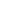            ________________________                                           ________________________                 Dra.    Vo. Bo. Jefa de Grupo6. Fecha de recepción de la muestra: *Para mayores informaciones entre en contacto con el personal del LUP